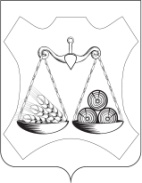 КОНТРОЛЬНО-СЧЕТНЫЙ ОРГАН  слободского МУНИЦИПАЛЬНОГО районаКИРОВСКОЙ ОБЛАСТИ26.04.2023       							                     	№12ЗАКЛЮЧЕНИЕпо результатам внешней проверки отчета «Об исполнении бюджета Вахрушевского городского поселенияСлободского района Кировской области за 2022 год»Внешняя проверка отчета об исполнении бюджета Вахрушевского городского поселения произведена в соответствие со статьей 264.4 Бюджетного кодекса РФ, ст. 41 Положения о бюджетном процессе в Вахрушевском городском поселении, утвержденного решением Вахрушевской городской Думы 26.03.2014 №30/138 (далее – Положение о бюджетном процессе), п. 6 раздела I плана работы контрольно-счетного органа Слободского района на 2023 год, утвержденного распоряжением председателя от 27.12.2022 №24, решением Вахрушевской городской Думы от 25.06.2020 №46/235 Об утверждении порядка проведения внешней проверки годового отчета об исполнении  бюджета Вахрушевского городского поселения.Для проведения внешней проверки годового отчета об исполнении бюджета поселения за 2022 год в контрольно-счетный орган Слободского района представлены:    - годовая бухгалтерская отчетность главного распорядителя средств бюджета, главного администратора доходов бюджета и главного администратора источников финансирования дефицита бюджета поселения за 2022 год по формам, предусмотренным утвержденной приказом Министерства финансов РФ от 28.12.2010 №191н Инструкцией о порядке составления и представления годовой, квартальной и месячной отчетности об исполнении бюджетов бюджетной системы РФ (далее – Инструкция № 191н);- проект решения Вахрушевской городской Думы Об утверждении отчета об исполнении бюджета Вахрушевского городского поселения за 2022 год.   Также рассмотрена информация о результатах осуществления закупок Вахрушевским городским поселением за 2022 год (форма 2), Сводный годовой доклад о ходе реализации и оценке эффективности реализации муниципальных программ поселения за 2022 год, утвержденный постановлением администрации Вахрушевского городского поселения от 20.02.2023 №38 (далее – Сводный годовой доклад).   Заключение на отчёт «Об исполнении бюджета Вахрушевского городского поселения Слободского района Кировской области  за 2022 год» подготовлено по результатам экспертизы годовой бюджетной отчётности поселения, внешней проверки годового отчета.Оценка бюджетного законодательства при организации бюджетного процесса и исполнения бюджета  В нарушение ст. 195 Бюджетного кодекса РФ, ст. 28 Положения о бюджетном процессе проект решения Вахрушевской городской Думы «Об утверждении бюджета Вахрушевского городского поселения на 2022 год и плановый период 2023 и 2024 годов» не представлялся в КСК Слободского района на экспертизу.   На данное нарушение указывается на протяжении 4 лет, однако меры не принимаются, никто к ответственности не привлекается.  До начала финансового года решением Вахрушевской городской Думы от 15.12.2021 №64/333 утвержден бюджет муниципального образования Вахрушевское городское поселение на 2022 год и плановый период 2023 и 2024 годов» (далее – Решение о бюджете).  Администрацией поселения принято постановление от 30.12.2021 №414 О мерах по выполнению Решения о бюджете. Исполнение бюджета поселения в 2022 году осуществлялось на основе сводной бюджетной росписи, утвержденной главой поселения от  30.12.2021 г. и сформированной на основании Порядка составления и ведения сводной бюджетной росписи бюджета поселения, утвержденного постановлением администрации поселения от 30.12.2021 №412, и кассового плана, что соответствует ст. 215.1 БК РФ, бюджетные ассигнования доведены до главного распорядителя бюджетных средств до начала финансового года (уведомление №1 от 30.12.2021).  Представлен реестр расходных обязательств Вахрушевского городского поселения за 2022 год.  Постановлениями администрации Вахрушевского городского поселения №160 от 19.05.2022, №289 от 11.08.2022, №325 от 18.10.2022 утверждены отчеты об исполнении бюджета Вахрушевского городского поселения за 1 квартал, 1 полугодие, 9 месяцев 2022 года соответственно.        Исполненный бюджет поселения соответствует основным характеристикам ст. 184.1 БК РФ и ст. 29 Положения о бюджетном процессе.Внешняя проверка бюджетной отчетности  Годовая бюджетная отчетность главного распорядителя бюджетных средств администрации Вахрушевского городского поселения представлена в финансовое управление Слободского района 10.02.2023, т.е. в нарушение срока, установленного письмом финансового управления Слободского района от 26.12.2022 №143 (26.01.2023).  Ежегодно годовая отчетность предоставляется в финансовое управление Слободского района с нарушением срока.   Годовая бюджетная отчётность сформирована по состоянию на 1 января 2023 года в соответствии с Инструкцией №191н в следующем составе:   Справка по заключению счетов бюджетного учета отчетного финансового года (ф. 0503110); Отчет об исполнении бюджета (ф. 0503117); Баланс исполнения бюджета (ф. 0503120); Отчет о финансовых результатах деятельности (ф. 0503121); Отчет о движении денежных средств (ф. 0503123); Отчет о кассовом поступлении и выбытии бюджетных средств (ф.0503124); Справка по консолидируемым расчетам (ф. 0503125); Отчет о бюджетных обязательствах (ф. 0503128); Баланс по поступлениям и выбытиям бюджетных средств (ф. 0503140); Пояснительная записка (ф. 0503160). Согласно требований п.4 Инструкции №191н отчетность представлена в электронной форме в программе Свод-СМАРТ.  Результаты деятельности  Данные о финансовых результатах деятельности поселения при исполнении бюджета за 2021 год в разрезе кодов классификации операций сектора государственного управления по бюджетной деятельности                (ф. 0503121)                                                                                                                                                                                                                                                                                                                                      											        (тыс. руб.)  Положительный результат означает превышение доходов над расходами или активов над обязательствами.   	Доходы  Решением о бюджете (с изм.) утверждены бюджетные ассигнования Администрации поселения по доходам в сумме 163404,7 тыс. рублей, что на 49325,2 тыс. рублей (43,2%) больше по сравнению с первоначальным решением о бюджете на 2022 год (114079,5 тыс. рублей).  Исполнение доходов ГАБС составило  132606,6 тыс. рублей, или 81,2% утвержденных бюджетных назначений (ф. 0503117).   Причины отклонений от плана в сумме 30798,2 тыс. рублей объясняются в т.ч. наличием недоимки, поступлением доходов в соответствие с заявками о потребности.Расходы  Решением о бюджете Администрации поселения утверждены бюджетные ассигнования по расходам в сумме 181186 тыс. рублей, или на 66006,5 тыс. рублей (57,3%) больше в сравнении с первоначальным бюджетом (115179,5 тыс. рублей).Исполнение по расходам составило 149042 тыс. рублей, или 82,3% утвержденных бюджетных назначений (ф. 0503117). Объем неисполненных назначений сложился в сумме 32144 тыс. рублей. Причины неполного исполнения отражены в Пояснительной записке и ф. 0503164 – по фактической потребности.Нефинансовые активы  На балансе администрации поселения учтены следующие нефинансовые активы (фф. 0503120, 0503168):                                                                                            (тыс. руб.)  В течение 2022 года осуществлено движение нефинансовых активов: - основные средства – 5679,1 тыс. рублей (поступило – 99,7 тыс. рублей (ноутбук, системный блок, электрогирлянда); выбыло – 168,1 тыс. рублей (использовано при ремонте - светильники), оргтехника – не подлежит эксплуатации;- вложения в основные средства – 1281 тыс. рублей (поступление – 22377,4 тыс. рублей (затраты по строительству МКД для переселения – 22277,7 тыс. рублей, 99,7 тыс. рублей – вложения в основные средства); выбыло – 61835,3 тыс. рублей (при вводе в эксплуатацию жилого дома, приобретения квартир – 61755,6 тыс. рублей, приобретенных ОС в эксплуатацию – 99,7 тыс. рублей).  По состоянию на 01.01.2023 года на счете 106 значатся вложения в строительство МКД для переселения на общую сумму 1281 тыс. рублей - по адресу: п. Вахруши, ул. Кирова, 26а – 378 тыс. рублей (проектно-сметная документация), 903 тыс. рублей – фактические расходы (госэкспертиза, инженерные изыскания, техусловия Ростелеком), а также отражены кассовые расходы с начала реализации инвестиционных проектов на общую сумму 116813,7 тыс. рублей, остаток кассовых расходов от сметной стоимости проекта – 10541,2 тыс. рублей; - материальные запасы – 123,5 тыс. рублей (поступило – 161,8 тыс. рублей, выбыло (списано при использовании) – 181,4 тыс. рублей;- имущество казны - 191970 тыс. рублей (поступило – 67357,7 тыс. рублей, из них недвижимое – 67357,1 тыс. рублей, в т.ч. безвозмездно – 5710,8 тыс. рублей (переданы квартиры от администрации Слободского района – 3891,7 тыс. рублей, по договорам мены от физических лиц – 1819,1 тыс. рублей), МКД по адресу: п. Вахруши, ул. Ленина, д 2 к – 57523,8 тыс. рублей,  3 жилых помещения – 4231,9 тыс. рублей, -108,8 тыс. рублей (переоценка автодорог);  выбыло – 31809,6 тыс. рублей (выбытие приватизированных квартир – 31807,6 тыс. рублей, списан проезд – 2 тыс. рублей);- забалансовые счета 10 – 3185,9 тыс. рублей (поставлена на учет банковская гарантия – 381,8 тыс. рублей), 17 – 636,5 тыс. рублей (поступило во временное распоряжение как обеспечение контрактов), 18 – 97,2 тыс. рублей (выбыло – возврат обеспечения контрактов), 21 – 228,8 тыс. рублей (поступило – 9,9 тыс. рублей (при выдаче в эксплуатацию с баланса); выбыло – 55,1 тыс. рублей), 25 – 2244,6 тыс. рублей (расторжение договора аренды – 270,9 тыс. рублей).     Сведения по основным средствам (счет 010100000), имуществу казны (счет 010800000), отраженные в ф. 0503120 и разделе 2 ф. 0503168 на конец отчетного периода, соответствуют друг другу.  Поступление и выбытие нефинансовых активов (основных средств, материальных запасов, имущества казны) отражено в разделе 4 ф. 0503160,   ф. 0503168.  В нарушение ст.5 Федерального закона от 06.12.2011 №402-ФЗ О бухгалтерском учете, п. 24 Федерального стандарта бухгалтерского учета для организаций госсектора «Аренда», утвержденного приказом Минфина России от 31.12.2016 №258н, п.16, 38 Инструкции по применению Плана счетов бюджетного учета, утвержденной приказом Минфина России от 06.12.2010 №162н, п. 4, 28, 365, 367, 381  Инструкции по применению единого плана счетов бухгалтерского учета для органов государственной власти (государственных органов), органов местного самоуправления, органов управления государственными внебюджетными фондами, государственных академий наук, государственных (муниципальных учреждений), утвержденной приказом Минфина России от 01.12.2010 №157н:- на забалансовом счете 25 (казна) отсутствует имущество, переданное в аренду, при этом в бюджете поселения доходы от сдачи в аренду имущества поступают в том числе по коду бюджетной классификации доходов (КБК) 994111050750130000120 Доходы от сдачи в аренду имущества, составляющего муниципальную казну (в 2022 году – 847 тыс. рублей);- не проведена корректировка стоимости земельных участков, отраженных в составе нефинансовых активов, в связи с изменением их кадастровой стоимости, что привело в бюджетном учете и, соответственно, в годовой отчетности к искажению данных о стоимости имущества (так, земельный участок с кадастровым номером 43:30:400145:619 учтен на сумму 15697,6 тыс. рублей/по данным официального сайта Федерального агентства кадастра объектов недвижимости в Интернете кадастровая стоимость данного участка 2738,6 тыс. рублей (завышено – на 12959 тыс. рублей); земельный участок с кадастровым номером 43:30:400145:618 учтен на сумму 20588,2 тыс. рублей/ по данным кадастра – 3636,9 тыс. рублей (завышено – на 16951,3 тыс. рублей) и т.д.)На данные нарушения указывалось при проведении внешней проверки годовой отчетности за 2021 год, однако меры по их устранению не приняты и повторяются вновь, к ответственности никто не привлекался. Расходы будущих периодов на 01.01.2023 – в сумме 8371,8 тыс. рублей.Анализ структуры дебиторской и кредиторской задолженности на начало и конец отчетного периода, остатки средствАнализ состояния дебиторской и кредиторской задолженности проведен на основании данных формы бухгалтерской отчетности «Сведения по дебиторской и кредиторской задолженности учреждения» (ф. 0503169).   По состоянию на 01.01.2023 задолженность Учреждения составляет:- дебиторская – 118063,8 тыс. рублей (в т.ч. просроченная – 1108,8 тыс. рублей - налоги, поступающие в бюджет поселения), из них доходы по безвозмездным поступлениям в сумме 94683,5 тыс. рублей, рост к уровню начала года – 24006 тыс. рублей (25,5%);- кредиторская – 1965,5 тыс. рублей, снижение к началу года составило 17009,7 тыс. рублей, или 89,6%. Задолженность по принятым обязательствам – 852,8 тыс. рублей (43,4% задолженности),  из них по оплате труда за вторую половину декабря 2022 - 138,1 тыс. рублей, коммунальные услуги – 370,5 тыс. рублей, поставщикам, подрядчикам – 33,3 тыс. рублей; платежам в бюджеты и внебюджетные фонды – 114,3 тыс. рублей, налоговые доходы в бюджет поселения – 998,3 тыс. рублей. Просроченная и долгосрочная кредиторская задолженность отсутствует.  Доходы будущих периодов на 01.01.2023 составляют 22238,9 тыс. рублей (налоги, аренда имущества – 228,7 тыс. рублей, безвозмездные поступления – 22010,2 тыс. рублей), резервы предстоящих расходов – 41,6 тыс. рублей (возможные обязательства по оплате отпусков).  Установление полноты бюджетной отчетности и ее соответствие требованиям нормативных правовых актов  В соответствии с Инструкцией №191н в составе Пояснительной записки      (ф. 0503160) представлены текстовая часть и приложения.Проверкой полноты представления, содержания, прозрачности и информативности показателей отчетности установлено следующее:- текстовая часть Пояснительной записки сформирована в структуре разделов, установленной Инструкцией №191н; - в нарушение п. 155 Инструкции №191н, п. 69.1 Федерального стандарта бухгалтерского учета для организаций государственного сектора «Бюджетная информация в бухгалтерской (финансовой) отчетности, утвержденного приказом Минфина России от 28.02.2018 №37н,  - в таблице №3 Сведения об исполнении текстовых статей решения о бюджете не раскрыта информация о результатах использования бюджетных ассигнований отчетного года ГРБС.  Проведенным анализом показателей приложений Пояснительной записки, сопоставлением их данных с формами бюджетной отчетности установлено:- данные по неисполненным доходам и расходам ф. 0503164 «Сведения об исполнении бюджета» соответствуют тем же показателям ф. 0503117;- данные ф. 0503168 «Сведения о движении нефинансовых активов» соответствуют показателям счетов Баланса 010100000, 010400000, 010300000, 010500000, 010600000, 010800000, забалансовых счетов на начало и конец отчетного периода;- данные ф. 0503169 «Сведения о дебиторской и кредиторской задолженности» соответствуют данным Баланса по счетам 020500000, 020600000, 020800000, 020900000, 030200000, 030300000, 040140000, 04160000.  Проверкой контрольных соотношений между показателями форм 0503120, 0503110, 0503121 бюджетной отчетности администрации Вахрушевского городского поселения расхождений не установлено.Результаты инвентаризации   В администрации Вахрушевского городского поселения перед составлением годовой бухгалтерской отчетности на основании распоряжения администрации поселения от 30.09.2022 №3 проведена инвентаризация активов и обязательств на 01.10.2022.  В нарушение ст.11 Федерального закона от 06.12.2011 №402-ФЗ О бухгалтерском учете, Методических указаний по инвентаризации имущества и финансовых обязательств, утвержденных приказом Минфина России от 13.06.1995 №49:- инвентаризационной комиссией не проведена сверка данных правоустанавливающих документов на земельные участки, учетных данных и данных Единого государственного реестра недвижимости, в связи с чем не подтверждается достоверность учета;- инвентаризацией не подтверждены суммы расходов будущих периодов (8081,6 тыс. рублей), резервов предстоящих расходов (32,4 тыс. рублей).  По итогам проведения инвентаризации расхождений учетных и фактических данных не установлено, обесценения активов не выявлено (акты о результатах инвентаризации, раздел 5 Пояснительной записки годового отчета). Общая характеристика исполнения бюджета (Приложение к Заключению)Решением о бюджете Вахрушевского городского поселения первоначально утверждены основные характеристики бюджета: по доходам в сумме 114079,5 тыс. рублей, расходам – 115179,5 тыс. рублей с прогнозируемым дефицитом 1100 тыс. рублей. С учетом внесенных изменений в решение о бюджете поселения общий объем годовых назначений доходной части утвержден в сумме 163404,7 тыс. рублей, расходной – 181186 тыс. рублей, дефицит бюджета – 17781,3 тыс. рублей. Бюджет Вахрушевского городского поселения исполнен по доходам в сумме 132606,6 тыс. рублей, расходам – 149042 тыс. рублей с дефицитом – 16435,5 тыс. рублей. В сравнении с 2021 годом доходов поступило больше на 57414 тыс. рублей (76,4%), расходы увеличились на 90068,6 тыс. рублей (в 2,5 раза), получен дефицит при профиците в 2021 году.  По состоянию на 01.01.2023 остатки средств на счетах бюджета поселения в органах казначейства составили 1943,2 тыс. рублей, из них во временном распоряжении – 897,4 тыс. рублей. Причины сложившихся остатков – оплата работ по факту на  основании актов выполненных работ.Исполнение доходной части бюджетаВ сравнении с первоначально утвержденным объемом поступления доходов в течение исполнения бюджета были увеличены на 43,2%, или на 49325,2 тыс. рублей за счет безвозмездных поступлений - на 52870,3 тыс. рублей (57,5%) и снижения собственных доходов – на 3545,1 тыс. рублей (16,1%). 		Фактически доходы бюджета поселения исполнены в сумме 132606,6 тыс. рублей, или 116,2% первоначального плана и 81,2% уточненного. Рост доходов в сравнении с первоначальным планом достигнут по неналоговым доходам на общую сумму 605,2 тыс. рублей (14,6%), безвозмездным поступлениям – на 21567,1 тыс. рублей (23,4%).В  структуре доходов бюджета Вахрушевского городского поселения собственные доходы составили 19021,3 тыс. рублей, или 14,3% общего объема доходов, в т.ч. налоговые – 14262,7 тыс. рублей, или 10,8% общего объема, неналоговые доходы – 4758,6 тыс. рублей, или 3,6% (в 2021 году соответственно 29%, 23,3% и 5,7%). В сравнении с предыдущим годом доля собственных доходов снизилась на 14,7 процентных пункта, или на 2781,3 тыс. рублей.Налоговые доходы зачислены в бюджет поселения в сумме 14262,7 тыс. рублей, что на 3238,4 тыс. рублей (на 18,5%) меньше по сравнению с 2021 годом. Основными источниками увеличения налоговых доходов стал налог на имущество физических лиц (на 655,4 тыс. рублей, или 26,9%), акцизы (на 120,4 тыс. рублей, или 19,4%). НДФЛ и налог на имущество физических лиц в 2022 году составили 87,9% налоговых доходов.Поступления налога на доходы физических лиц – 9436,9 тыс. рублей со снижением к уровню 2021 года на 17,2%. При формировании бюджета поселения на 2022 год изменения по поступлениям данного налога вносились 2 раза.Анализ исполнения бюджета в 2020-2022 годах свидетельствует о том, что по итогам годового исполнения бюджета поступления налога составляли в  2020 году – 107% (рост 7%, или 582,2 тыс. рублей), 2021 – 102,1% (рост – 2,1%, или 239,3 тыс. рублей), 2022 – 102,4% (рост – 2,4%, или 219,2 тыс. рублей). Поступления акцизов по подакцизным товарам, производимым на территории РФ, увеличились по сравнению с 2021 годом на 120,4 тыс. рублей (19,4%) и составили 740,6 тыс. рублей, или 115,7% прогнозного плана на год. В соответствие с п.3 ст.11 Положения о бюджетном процессе данные поступления являлись одним из источников формирования Дорожного фонда поселения и составили 5,3% общего объема доходов дорожного фонда. Поступления налогов на имущество составили 4012 тыс. рублей, снижение к уровню 2021 года – 26%, или 1407,9 тыс. рублей, из них рост по налогу на имущество физических лиц – на 26,9%, или 655,4 тыс. рублей, земельный налог – снижение на 2063,3 тыс. рублей, или 69,2%.По итогам 2022 года общий объем поступлений неналоговых доходов сложился в сумме 4758,6 тыс. рублей (123,8% уточненного прогноза на год), что на 457,1 тыс. рублей, или на 10,6% больше в сравнении с 2021 годом.В отчетном периоде 68,9% неналоговых доходов составляли доходы от использования имущества, находящегося в муниципальной собственности.Доходы от использования муниципального имущества зачислены в сумме 3279,6 тыс. рублей (101% уточненного годового плана), или 89,5% к уровню 2021 года. 	В структуре данных доходов наибольшую долю занимают прочие поступления от использования имущества – 67% общего объема поступивших доходов от использования имущества (найм). 	В сравнении с 2021 годом наблюдается снижение доходов от аренды имущества на 23,1%, или на 254,4 тыс. рублей (расторжение договоров), снижение - по аренде земли – на 49,3%, или на 227,8 тыс. рублей.  	В сравнении с 2021 годом больше поступило доходов по прочим поступлениям от использования имущества на 4,7%, или на 97,9 тыс. рублей, в т.ч. за счет своевременной оплаты за найм.   Доходы от продажи активов зачислены в сумме 38,5 тыс. рублей (76,9% годового прогноза) против 392,3 тыс. рублей по итогам 2021 года. В сравнении с предыдущим годом отсутствуют доходы от продажи муниципального имущества, земельных участков – снижены на 38,5 тыс. рублей (50%). Доходы от штрафов, санкций, возмещения ущерба по сравнению с 2021 годом уменьшились на 15,1% и составили 73,8 тыс. рублей (100% прогноза на год). Данный источник носит непостоянный характер.На 01.01.2023 год задолженность в бюджет поселения по налоговым доходам составляет 980 тыс. рублей (форма 65н) по неналоговым – 228,4 тыс. рублей. 		Безвозмездные поступления зачислены в бюджет поселения в сумме 113585,2 тыс. рублей, или 78,4% прогноза на год. В сравнении с 2021 годом их объем увеличился на 60195,3 тыс. рублей, или в 2,1 раза.  	По итогам года доля безвозмездных поступлений в общем объеме доходов бюджета поселения составила 85,7% и увеличилась в сравнении с 2021 годом на 14,7%. Таким образом, в 2022 году Вахрушевское городское поселение остается в категории муниципальных образований, в бюджетах которых доля межбюджетных трансфертов в собственных доходах составляет выше 70%.    Исполнение расходной части бюджета          Расходная часть бюджета поселения исполнена в объеме 149042 тыс. рублей, или на 82,3% к уточненному плану, что на 6 процентных пункта выше 2021 года (76,3%). В структуре разделов и подразделов расходов бюджета поселения в 2022 году основную долю занимают расходы на:- жилищно-коммунальное хозяйство – 82,9% (рост доли расходов к уровню 2021 года  – 9,1%, в абсолютном значении – на 80083,5 тыс. рублей);- национальная экономика – 9,3% (рост доли расходов – 0,2%, или на 8453,5 тыс. рублей);- общегосударственные расходы – 5,2% (снижение доли расходов – 5,8%, в абсолютном значении – увеличение на 1283 тыс. рублей);  	За 2022 год низкое освоение средств бюджета отмечено по направлению жилищно-коммунальное хозяйство, национальная безопасность  – 80%.Динамика доходов и расходов бюджета поселения в 2022 году (тыс. руб.)В 1,2 кварталах расходы бюджета поселения превысили доходы на 100% и 85,9% соответственно, в 3 и 4 кварталах расходы составили 91,8% и 98,5% соответственно поступивших доходов. Большая часть расходов, как и в предыдущие годы, произведена в последнем квартале финансового года - среднемесячные расходы 4 квартала (36666,4 тыс. рублей) превысили среднемесячные расходы предыдущих 9 месяцев (4338,1тыс. руб.) в 8,5 раза. В сравнении с первоначальным бюджетом в течение 2022 года расходы по видам расходов бюджетной классификации увеличены на:- выплаты персоналу в целях обеспечения выполнения функций муниципальными органами, казенными учреждениями на 459,6 тыс. рублей (7,8%) до 6324,8 тыс. рублей, исполнено – 6324,4 тыс. рублей (100% плановых назначений) - предусмотрено увеличение МРОТ с 01.01.2022 – до 13890 рублей (Федеральный закон от 06.12.2021 №406-ФЗ), с 01.06.2022 – до 15279 рублей (постановление Правительства РФ от 28.05.2022 №973); увеличение количества должностных окладов депутатов, выборных должностных лиц местного самоуправления, осуществляющих свои полномочия на постоянной основе, муниципальных служащих, работников, занимающих должности, не отнесенные к должностям муниципальной службы, и осуществляющих техническое обеспечение деятельности ОМС, с 01.09.2021 (постановление Правительства Кировской области от 11.08.2021 №424-П);- закупку товаров, работ и услуг для обеспечения муниципальных нужд – на 1682,3 тыс. рублей (7,9%) до 23022,7 тыс. рублей, исполнение – 21796,7 тыс. рублей (94,7%);- социальное обеспечение и иные выплаты населению – на 2,4 тыс. рублей (1,3%) до 186,3 тыс. рублей, исполнение – 100%;- бюджетные инвестиции – на 63297,9 тыс. рублей (75%) до 147711 тыс. рублей, исполнение – 116813,7 тыс. рублей (79,1%) – для переселения граждан из аварийного жилья;- обслуживание муниципального долга – на 0,6 тыс. рублей (100%), исполнение – 99,8% (по фактической потребности);- иные бюджетные ассигнования – на 628,5 тыс. рублей (в 7,8 раз) до 709,2 тыс. рублей (уплату налогов, иных платежей), исполнение – 97,2% (по фактической потребности);  снижены на предоставление межбюджетных трансфертов из бюджета поселения - на 64,7 тыс. рублей (2%) до 3231,5 тыс. рублей, исполнение – 100%.Анализ расходов на реализацию муниципальных программРасходование средств бюджета поселения осуществлялось в рамках 12 муниципальных программ, исполнение которых составило 149039,1 тыс. рублей, или 82,3%.В рамках муниципальных программ реализованы следующие мероприятия:- проект «Народный бюджет» - капитальный ремонт автомобильной дороги по ул. К. Маркса и пер. Кирова, ул. Профсоюзная от ул. Ст. Халтурина до пер. Ст. Халтурина п. Вахруши на общую сумму 2791,1 тыс. рублей (100% плана);- проект по поддержке местных инициатив – ремонт дворовых территорий МКД №1 ул. Коммунистическая, д. №4 ул. Кирова – на общую сумму 723,1 тыс. рублей (ремонт дворовых территорий МКД №20, 22, 24 ул. Октябрьская на сумму 783 тыс. рублей не выполнен, т.к. контракт расторгнут в одностороннем порядке (подрядчик не приступил к выполнению своих обязательств));- отремонтированы автомобильные дороги по пер. Базарный, ул. Рабочая, ул. Кирова п. Вахруши – 6424,9 тыс. рублей (100%); - национальный проект «Жилье и городская среда» (Обеспечение устойчивого сокращения непригодного для проживания жилищного фонда) - мероприятия по переселению граждан из аварийного жилищного фонда поселения на общую сумму 116813,7 тыс. рублей (79,1% плана) (средства Фонда ЖКХ – 59662,2 тыс. рублей (81,2%), областного бюджета – 55238,4 тыс. рублей (76,7%), бюджета поселения – 1913 тыс. рублей (88,2%)): МКД (п. Вахруши, ул. Ленина, д. 2к) – расходы на строительство – 17080,6 тыс. рублей; МКД (п. Вахруши, ул. Кирова, д.26а) - инженерно-гидрометеорологические изыскания, госэкспертиза ПСД, техусловия Ростелеком – 95501,2 тыс. рублей; приобретение 3 квартир для переселения – 4231,9 тыс. рублей.	Доля расходов на реализацию национального проекта в общем объеме расходов бюджета поселения составила 78,4%. - оплачено взносов на капитальный ремонт общего имущества в многоквартирных домах в сумме 1499,7 тыс. рублей, в том числе по соглашению о реструктуризации задолженности – 188,9 тыс. рублей, текущие платежи – 1310,8 тыс. рублей; - по пустующим помещениям муниципального жилого фонда израсходовано на оплату коммунальных услуг (отопление) – 642,1 тыс. рублей, содержание и ремонт – 198,1 тыс. рублей;- расходы на содержание уличного освещения – 3114,9 тыс. рублей (99,4%), из них коммунальные услуги (электроэнергия) – 2227,8 тыс. рублей, обслуживание сетей уличного освещения – 780,3 тыс. рублей, аренда опор уличного освещения – 21,6 тыс. рублей, приобретение светильников, электротоваров – 0,7 тыс. рублей;- из бюджета поселения предоставлены 4 межбюджетных трансферта бюджету Слободского района в соответствие с заключенными Соглашениями в сумме  3231,5 тыс. рублей, или 100% от плана; - расходы на содержание органов местного самоуправления Вахрушевского городского поселения в 2022 году составили 6824,6 тыс. рублей, или 99,8% плана;- на исполнение судебных решений направлено 152,8 тыс. рублей (возмещение ущерба физическому лицу); - в целом по администрации поселения (ГРБС) потребление коммунальных услуг (электроэнергия, теплоэнергия, водоснабжение, водоотведение) составило на сумму 3341,9 тыс. рублей, или 98,6% утвержденных лимитов (3389,2 тыс. рублей) (постановление администрации Слободского района от 30.12.2021 №1856,1857). Установлен перерасход водоотведения на 0,2 тыс. рублей (11,1%), теплоэнергии  - на 36,1 тыс. рублей (4,1%) (оплачено за пустующие помещения).Дорожный фондПо состоянию на 01.01.2022 фактический остаток средств дорожного фонда составил 353,2 рублей, бюджетных ассигнований – 727,1 тыс. рублей, из них 276 тыс. рублей за счет бюджета поселения. При плановом размере дорожного фонда в размере 14519,2 тыс. рублей фактическое поступление составило 14034,4 тыс. рублей, или 96,7%.Расходование бюджетных средств дорожного фонда поселения в 2022 году приведено в таблице и соответствует Порядку формирования и использования бюджетных ассигнований дорожного фонда Вахрушевского городского поселения, утвержденному решением Вахрушевской городской Думы от 28.11.2013 №24/109.          Решением Вахрушевской городской Думы от 24.02.2022 №66/343 остаток средств бюджета поселения в сумме 353,3 тыс. рублей направлен администрации поселения на реализацию муниципальной программы «Развитие транспортной инфраструктуры» в 2022 году, увеличены бюджетные ассигнования дорожного фонда на 1623,4 тыс. рублей.     За 2022 год бюджетные ассигнования исполнены в сумме 13742,1 тыс. рублей, или 92,4% планируемых. Фактический остаток средств дорожного фонда, не использованных в 2022 году, составил 645,6 тыс. рублей, бюджетных ассигнований – 1130,4 тыс. рублей. На протяжении 6 лет КСК Слободского района при проверках указывает на нарушение п.5 ст. 179.4 Бюджетного кодекса РФ в части не установления в статье Дорожный фонд Положения о бюджетном процессе конкретной части (размер, процент) поступлений доходов (земельный налог, НДФЛ), подлежащих зачислению в бюджет поселения и включаемых в объем прогнозируемого объема доходов дорожного фонда для формирования размера, однако нарушение не устраняется и объем бюджетных ассигнований по доходам планируется или под расходные бюджетные ассигнования, или не понятно как.   Резервный фондВ бюджете поселения средства на создание резервного фонда администрации поселения в 2022 году предусматривались в размере 20 тыс. рублей. Резервный фонд не расходовался в связи с отсутствием чрезвычайных ситуаций и заявлений по оказанию материальной помощи.   Одновременно с годовым отчетом об исполнении бюджета предоставлен отчет об использовании бюджетных ассигнований резервного фонда поселения.Осуществление закупок  В 2022 году  Администрацией поселения путем проведения торгов и других способов закупок размещено 125 заказов на поставку товаров, выполнение работ, оказание услуг для нужд заказчика в объеме 136852 тыс. рублей, или 80,9% совокупного годового объема закупок, по результатам которых заключено 122 контракта на общую сумму 130967 тыс. рублей, из них 1 на сумму 6425 тыс. рублей после проведения 1 конкурса (6427 тыс. рублей), 18  на сумму 12954 тыс. рублей после проведения 21 электронного аукциона (18837 тыс. рублей), 103 - у единственного поставщика на сумму 111588 тыс. рублей, из них 4 на сумму 109374 тыс. рублей без проведения конкурентных способов, 99 на сумму 2214 тыс. рублей - закупки малого объема (форма 2, раздел 2 ф. 0503160). По итогам закупок расчетная экономия составила 2767 тыс. рублей, или 12,5%.В форме 2, разделе 2 ф. 0503160 занижены суммарная начальная цена контрактов электронных аукционов (18837/факт 19807), общая стоимость заключенных контрактов (12954/факт 14868), завышена экономия (1581,2 тыс. рублей/факт 851 тыс. рублей, или 5,4% начальной цены).В соответствие со Сводным годовым докладом о ходе реализации и оценке эффективности муниципальных программ за 2022 год:- уровень достижения целевых показателей эффективности программ составил 31,9 баллов (70,9%);- соответствие запланированному уровню затрат – 32,9 баллов (94%) (освоение средств в рамках программ - 82,3%, 6 - на уровне 100%, 4 –  92,4%-99,8%, 2 – 71,7%-79,1%));- оценка качества управления муниципальной программой – 20 баллов (100%);- рейтинговая оценка эффективности муниципальных программ – 87,5% (8 муниципальных программ, финансирование которых исполнено в отчетном году, имеют высокий уровень достижения значений целевых показателей эффективности, 3 – средний (удовлетворительный), 1 – низкий уровень).   Дефицит бюджета и источники его финансирования, управление муниципальным долгом            Размер дефицита бюджета на 2022 год первоначально утвержден в размере 1100 тыс. рублей, уточненный – 17781,3 тыс. рублей, фактически бюджет поселения исполнен с дефицитом в размере 16435,6 тыс. рублей. По состоянию на 01.01.2022 года муниципальный долг составлял 0 рублей.Сбалансированность бюджета обеспечивалась за счет остатков средств местного бюджета по состоянию на 01.01.2022 года в сумме 17481,4 тыс. рублей.  При запланированном объеме коммерческого кредита на сумму 300 тыс. рублей кредитные средства не привлекались. Привлечен бюджетный кредит из бюджета Слободского района в сумме 1500 тыс. рублей, или 60% запланированного объема.В 2022 году исполнение долговых обязательств составило 1500,6 тыс. рублей, из них по бюджетному кредиту, в т.ч. основной долг – 1500 тыс. рублей, проценты – 0,6 тыс. рублей. По состоянию на 01.01.2023 муниципальный долг составил 0 рублей.Первоначальным решением о бюджете объем расходов на обслуживание муниципального долга поселения не утверждался, в ходе исполнения бюджета внесены изменения на оплату обслуживания в сумме 0,6 тыс. рублей. Фактически на обслуживание муниципального долга направлено 0,6 тыс. рублей (99,8% плана), или 0,0004% расходов бюджета за исключением расходов, осуществляемых за счет субвенций, что соответствует ст. 111 БК РФ.Муниципальные гарантии в 2022 году из бюджета поселения не предоставлялись и фактов исполнения муниципальных гарантий за счет средств бюджета не установлено.Выводы и предложения  Представленная для внешней проверки бюджетная отчетность Вахрушевского городского поселения отражает финансовое положение главного распорядителя бюджетных средств по состоянию на 01.01.2023.  При этом имеются нарушения бухгалтерского учета активов, при проведении инвентаризации,  формировании данных в формах годовой отчетности, отчетности по закупкам, не приведено в соответствие с законодательством Положение о бюджетном процессе.   Информацию об устранении выявленных нарушений и результатах принятых мер представить в КСО Слободского района в течение месяца со дня получения заключения. Рекомендуется Вахрушевской городской Думе утвердить отчет об исполнении бюджета Вахрушевского городского поселения за 2022 год с учетом замечаний и предложений.Председатель контрольно-счетного органаСлободского района	                 Н.В. Якимова№ п/пПоказательБюджетная деятельностьСредства во временном распоряженииИтого1.Доходы122860,4-122860,42.Расходы30697,1-30697,13.Чистый операционный результат (стр.4), (стр.5+стр.6-стр.7)92163,3-92163,34Операционный результат до налогообложения (стр.1-стр.2)92163,3-92163,35.Операции с нефинансовыми активами-2876,6--2876,66.Операции с финансовыми активами8035,1539,48574,47.Операции с обязательствами-87004,8539,4-86465,5Нефинансовые активыНефинансовые активыБалансовая стоимость на:Балансовая стоимость на:Нефинансовые активыНефинансовые активы01.01.202201.01.2023I. Имущество, закрепленное в оперативное управлениеI. Имущество, закрепленное в оперативное управлениеI. Имущество, закрепленное в оперативное управлениеI. Имущество, закрепленное в оперативное управлениеОсновные средства, всего, в т.ч.:Основные средства, всего, в т.ч.:5747,55679,1   Нежилые помещения (здания и сооружения)   Нежилые помещения (здания и сооружения)3738,53738,5   Машины и оборудование   Машины и оборудование681,1685,9   Транспортные средства   Транспортные средства1122,51122,5   Производственный и хозяйственный инвентарь   Производственный и хозяйственный инвентарь205,4132,2Непроизведенные активыНепроизведенные активы5673,95673,9Материальные запасыМатериальные запасы143,1123,5Вложения в нефинансовые активыВложения в нефинансовые активы40758,91281II. Имущество казныII. Имущество казныII. Имущество казныII. Имущество казныИмущество казны, всего, в т.ч.:191970191970227518    Недвижимое имущество128961,8128961,8164509,3    Движимое имущество5275,25275,25275,7    Непроизведенные активы577335773357733Забалансовые счетаЗабалансовые счетаЗабалансовые счетаЗабалансовые счетаМатериальные ценности на храненииМатериальные ценности на хранении20,820,8Обеспечение исполнения обязательств (банковская гарантия)Обеспечение исполнения обязательств (банковская гарантия)2804,23185,9Поступления денежных средствПоступления денежных средствх636,5Выбытия денежных средствВыбытия денежных средствх97,2Основные средства  в эксплуатацииОсновные средства  в эксплуатации273,9228,8Имущество, переданное в возмездное пользование (аренду) Имущество, переданное в возмездное пользование (аренду) 2515,62244,6Имущество, переданное в безвозмездное пользованиеИмущество, переданное в безвозмездное пользование3838Показатель1 квартал2 квартал3 квартал4 кварталДоходы-4620,6 (-2,9%)11967,6 (6,7%)4287,7 (2,4%)111730,7 (68,4%)Расходы12856,8 (7,2%)22250,9 (11,4%)3935,2 (2%)109999,1 (60,7%)Наименование доходов2022 год (тыс. руб.) 2022 год (тыс. руб.) 2022 год (тыс. руб.) Наименование доходовПлан уточненФакт Отклонения Акцизы на автомобильный бензин, прямогонный бензин, дизельное топливо, моторные масла для дизельных и карбюраторных (инжекторных) двигателей, производимые на террит РФ, подлежащих зачислению в бюджет поселения640,3740,6+100,3НДФЛ3124,43199,1+74,7 Инициативные платежи416,9416,90Субсидия  на софинансирование инвестиционных программ и проектов развития общественной инфраструктуры МО Кировской области  1053393,3-659,7Субсидии на ремонт автомобильных дорог местного значения с твердым покрытием  в границах городских населенных пунктов625962590Грант на реализацию проекта «Народный бюджет»150015000Иные МБТ на осуществление дорожной деятельности в отношении автомобильных дорог общего пользования местного значения (из бюджета района)1525,61525,50Всего14519,214034,4-484,7Наименование расходов2022 год (тыс. руб.) 2022 год (тыс. руб.) 2022 год (тыс. руб.) Наименование расходовПлан уточ.Факт ОтклоненияРеализация проекта «Народный бюджет (капитальный ремонт автомобильной дороги по ул. К. Маркса и пер. Кирова, ул. Профсоюзная от ул. Ст. Халтурина до пер. Ст. Халтурина п. Вахруши), всего, в т.ч.:2791,22791,10                                                                          Областной бюджет150015000                                                                           Бюджет поселения1291,21291,10Ремонт автомобильных  дорог с твердым покрытием (по пер. Базарный, ул. Рабочая, ул. Кирова  п. Вахруши) , всего, в т.ч.:                            6425,46424,9-0,5Областной бюджет625962590Бюджет поселения166,4165,9-0,5Реализация инвестиционных программ и проектов развития общественной инфраструктуры (ремонт дворовой территории МКД №1 ул. Коммунистическая, д. №4 ул. Кирова, д. 20,22, 24 ул. Октябрьская п. Вахруши), всего, в т.ч.:1676,9723,1-953,9Областной бюджет1053393,3-659,7Бюджет поселения623,9329,8-294,2Ремонт и содержание автомобильных дорог общего пользования в границах поселения, в т.ч. разработка проекта организации дорожного движения поселения (бюджет района)1525,61525,50Содержание автомобильных дорог местного значения  (бюджет поселения)2453,42277,5-175,9ИТОГО 14872,513742,1-1130,4